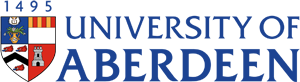 INTERNATIONAL STUDENT ADVICE TEAM Student Visa Online Application Outside the UKEU/EEA/Swiss NationalsFor information on applying in your home country, please check the following website to find a visa application centre:  https://www.gov.uk/find-a-visa-application-centreThe following link takes you to the Student Visa application form for use outside the UK: https://www.gov.uk/student-visa/apply You will need an e-mail address and password so that you can save your application and go back to it later.  The University’s Sponsor Licence Number is 1GF1B20B2.  The University is a Higher Education Provider with a track record of complianceYour CAS number will be issued by Undergraduate or Postgraduate Admissions depending on your course.List of Requirements Current passportNational Identity Card Number (if still valid)A Debit or Credit Card to pay for your application onlineLow Risk National - Differential Evidence RequirementNationals of EU and EEA countries and Swiss nationals are classed as ‘Low Risk’ by UK Visas and come under what is known as the differential evidence requirements.This means that you are not required to submit academic and financial evidence with your Student visa application.  However, you do have to be careful with this.  UK Visas & Immigration (UKVI) can ask for these documents at any time during the application process, so our advice would always be that at the time of the visa application students should have the necessary documents prepared just in case.Financial EvidenceOfficial Financial Sponsor’s LetterIf you are sponsored by the British Government, your national government, the British Council or any international organisation, international company, university or Independent School, you will need a letter confirming your scholarship and how long this is valid for.  If you are only in receipt of partial funding, you will need to show that you can cover the outstanding amount.SAAS AwardIf you are receiving funding through SAAS, you should have an Award Letter.Bank Statements If you are not in receipt of Official Financial Sponsorship, you will need to show financial evidence as follows:Personal bank statements (your account, parents’ account or joint account) dated no more than 31 days before the date of your application.  The date is taken from the closing balance on the account not the statement date.  The statement must show that the correct level of funding as specified in the Student guidance (tuition fees and living expenses/maintenance) should have been held in your account for a period of at least 28 days prior to your visa application.  The maintenance amount required for students is £1023 per month up to a maximum of 9 months (study period). Any documents not in English must have an official translation.At the time of your application, you must obtain a currency conversion from Currency Converter | Foreign Exchange Rates | OANDA if your bank statements or bank letters are not in pounds sterling.Academic Technology Approval Scheme (ATAS)You may see this on visa requirements and on the visa application form.  This gives applicants security clearance to study certain subject areas (for example, certain science subjects, mathematics, engineering, technology or medicine) at Masters and PhD level.Nationals of EU and EEA countries and Swiss nationals are exempt from the ATAS requirement and condition.  You can find a list of exempt countries at:  Immigration Rules Appendix ATAS: Academic Technology Approval Scheme (ATAS) - Immigration Rules - Guidance - GOV.UK (www.gov.uk)Visa Application FeeThe visa application fee outside the UK is currently £348.Immigration Health SurchargeAs part of your Student visa application, you are required to pay an Immigration Health Surcharge (IHS).The process for doing this is integrated into the online Student visa application form.  As you work your way through the form, you will be taken to a section which assesses how much you are required to pay.  You will have to make this payment before you can complete the online visa application.The cost for students is £470 per year of study.  The exact amount depends on how much ‘leave’ you will be granted.  Please note you are also charged for the extra 4 months granted on your visa after your course end date.In addition, you will also pay half the yearly amount of £235 if the total time includes part of a year that is less than 6 months or the whole yearly amount of £470 if the total time includes part of a year that is more than 6 months.Visa StatusEU/EEA/Swiss nationals who have used the UK Immigration: ID check app receive their visa in the form of an online digital status.  This can be shared with anyone who needs to check your visa status.  Further information can be found at:  View and prove your immigration status - GOV.UK (www.gov.uk)Work RegulationsWith a Student visa for a degree level course, you are normally granted permission to work up to 20 hours per week during term-time.  You can work more hours during the University’s official holiday periods.  There are some kinds of work you must not do: self-employment and business activity, professional sportsperson including as a sports coach, entertainer, permanent full-time job.Further InformationFor further information on studying in the UK as an ‘international’ student, you can check the latest guidance on the UKCISA: UK Council for International Student Affairs web pages at:UKCISA - international student advice and guidance - Information & Advice